A C K PHYSICS MARKING SCHEME PAPER 3 2022QUESTION ONEYou are provided with the following2 new dry cell size D A cell holderA switchA milliameter of range 0 – 1mAA capacitor labelled C8 connecting wires at least four with crocodile clips on one endA stop watchA carbon resistor labelled RProceed as followsa) Connecting the circuit as shown in the figure 1 below, where P and Q are crocodile clipsb) Close the switch Sc) Record the highest reading of the milliammeter Io and then open the switch.Io =            0.64 mA	± 0.05mA							(1mark)d) Use Io above to calculate 4/5Io, 3/4Io, 2/3Io, 1/2Io, 2/5Io, 1/3Io and 1/4Io. Record in the table 1 below.e) Close switch S for a second time and observe the deflection in the milliammeter (the pointer should rise back to the same initial value Io.)f) Open switch S and at the same time start the stop watch to measure the time taken for the current to decrease to four fifth the value of Io. i.e. 4/5Io. Record your value in the table 1 below.g) Repeat steps e and f for other values of current as shown on the table 1 below(8marks)	Table 1h) Plot a graph of current I (y-axis) (mA) against time t (s)     			(5marks)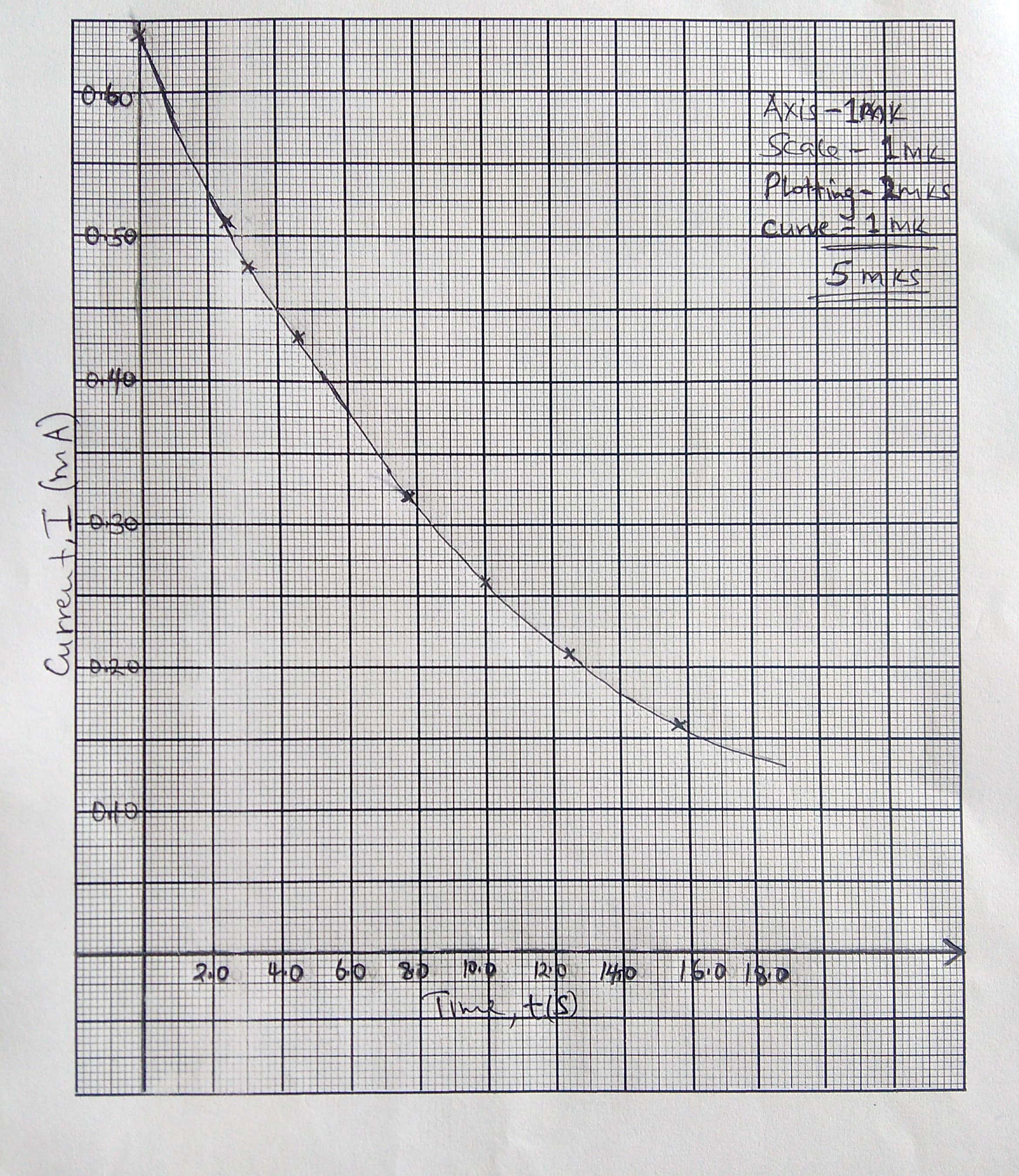 i) From your graph, find W the value of I when t = 7.00s in SI units.		(2marks)j) Given that A = 10W, determine the value of A. 					(1mark)k) Determine the voltage across R at t = 7.00s given that R = 4.7 KΩ		(2marks)l) State the quantity represented by the area under the graph 			(1mark)Quantity of charge in the capacitor;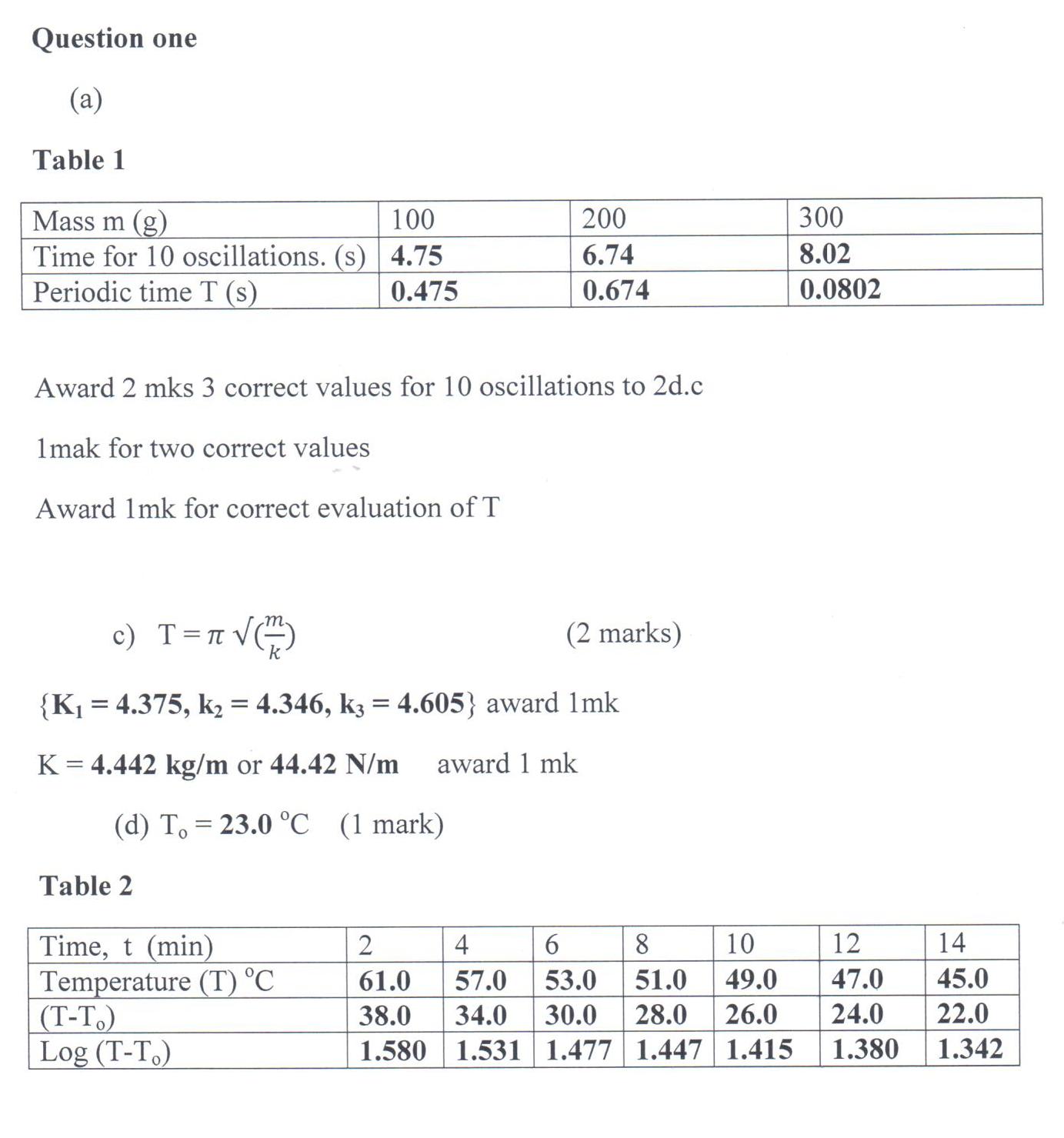 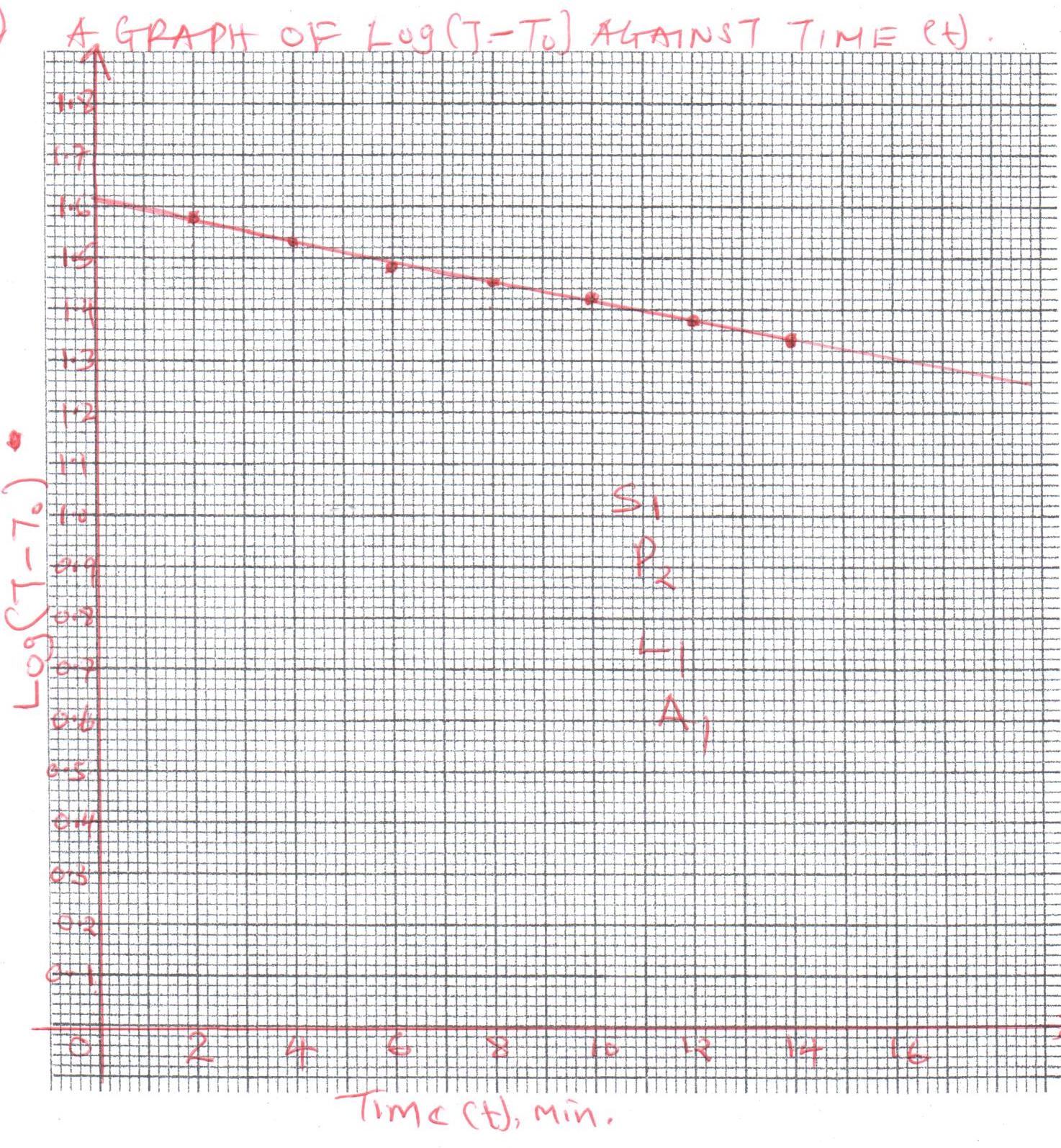 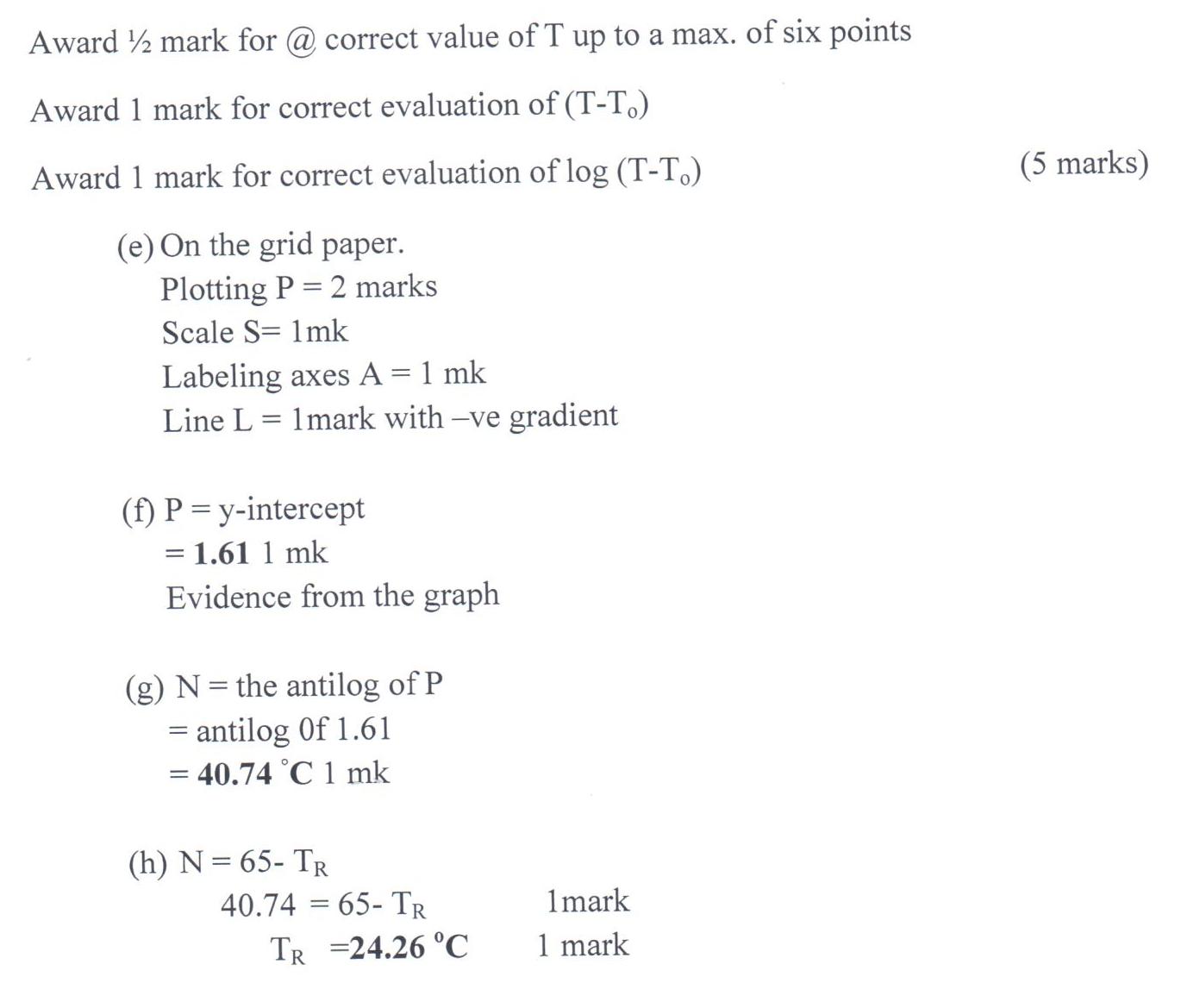 Current I (mA)Io4/5Io3/4Io2/3Io1/2Io2/5Io1/3Io1/4IoYour calculated fraction of Io (mA)0.640.510.480.430.320.260.210.16Each 1/2  mk (use student value of Io)          (Max 4mks)Time t (s)0.002.573.344.727.8710.0912.5515.88± 1.00 secEach 1/2  mk (2d.p must) (Max 4mks)